Manual de instalación de software Indicaciones GeneralesDescargue el archivo comprimido desde el botón de la página web, en repositorio de software.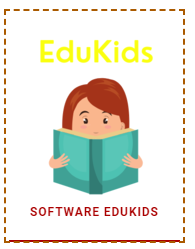 Descomprima el archivo, en la cual estarán 3 programas y un archivo, como la imagen siguiente: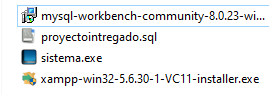 Tendrá que instalar los programas para que funcione el software y disfrute del mismo.Instalación del programa Mysql, este permitirá importar la base de datos y pueda visualizar las imágenes.Dar doble click en el programa mysql.msi, luego le saldrá una ventana donde debe dar click en ejecutar.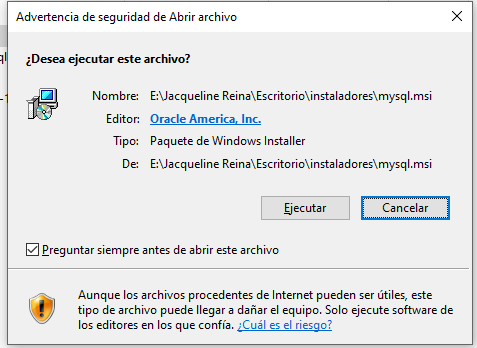 Luego saldrá otra ventana en la cual pondrá next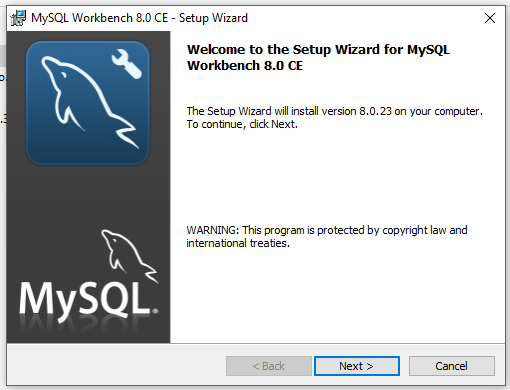 La siguiente ventana podrá next en el botónInstalación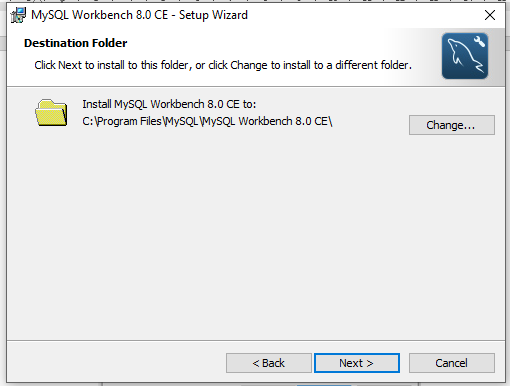 La presente ventana se asegura que este seleccionado en complete, y da click en next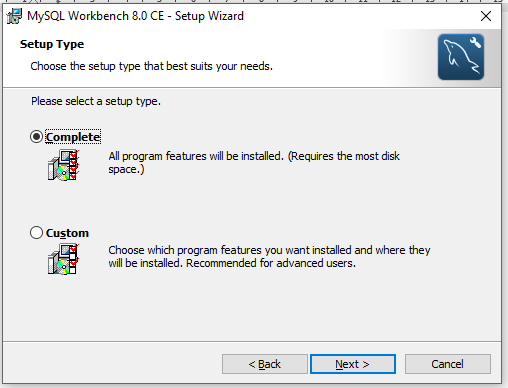 Por último, pone instalar, debe esperar a que acabe toda la instalación del programa, la barra debe completarse.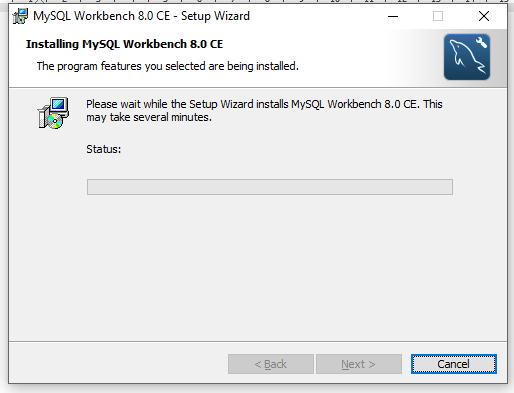 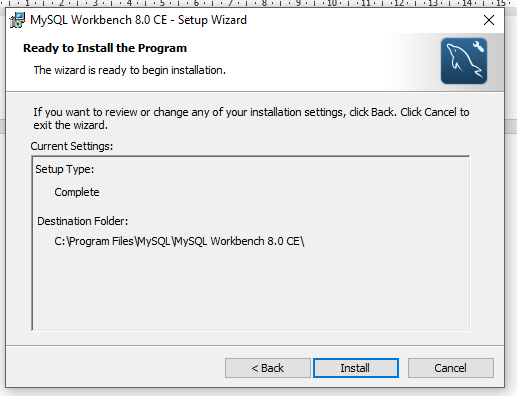 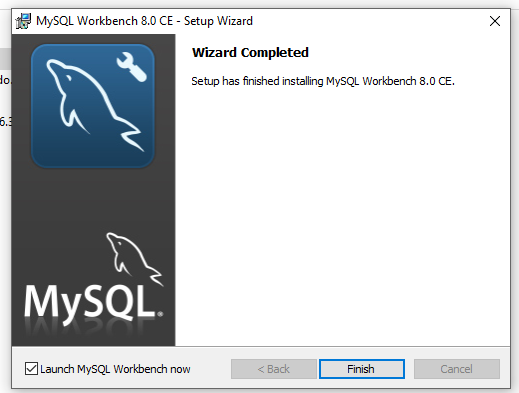 Importamos la base de datosLuego abrimos el programaDamos click en Local el único usuario que viene predeterminado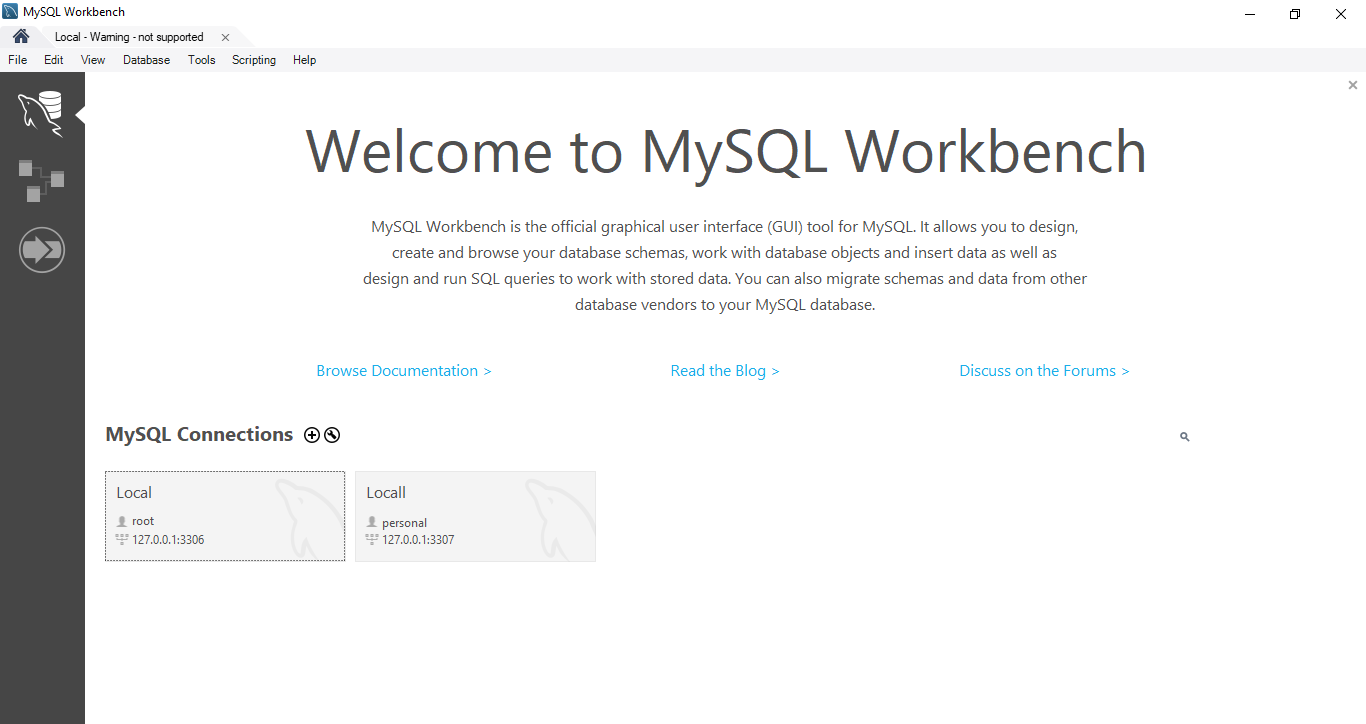 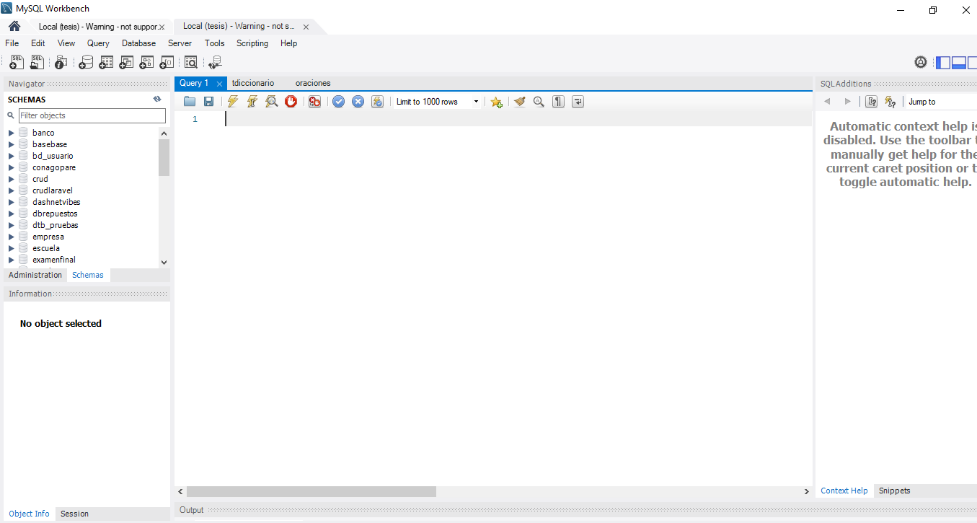 Vamos al menú damos click en Server, luego click en import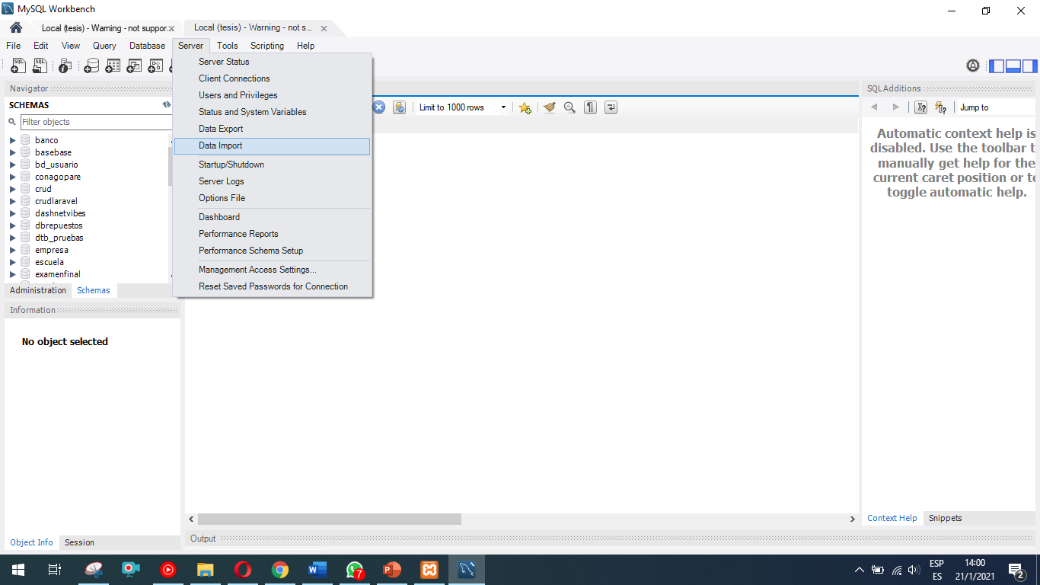 Luego seleccionamos “import from self-contained file”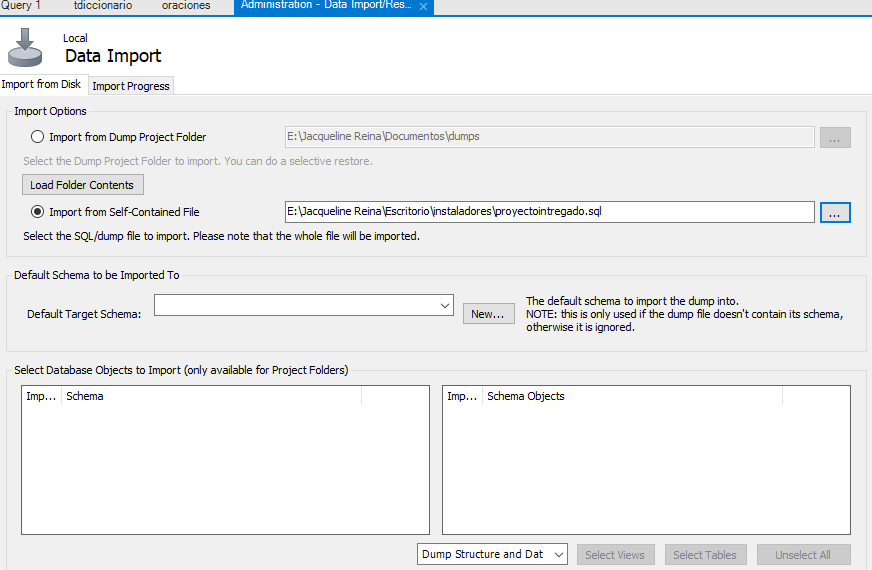 Seleccionamos el archivo proyectointregado.sql esto dando un click en el botón de tres puntos.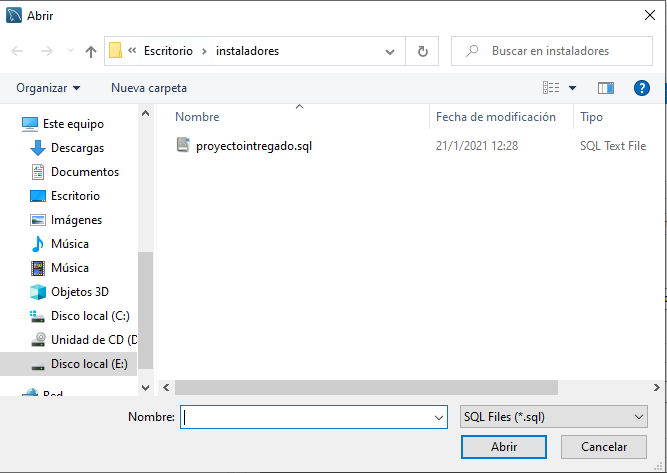 Luego nos vamos a la ventana import progress, en la cual damos un click en import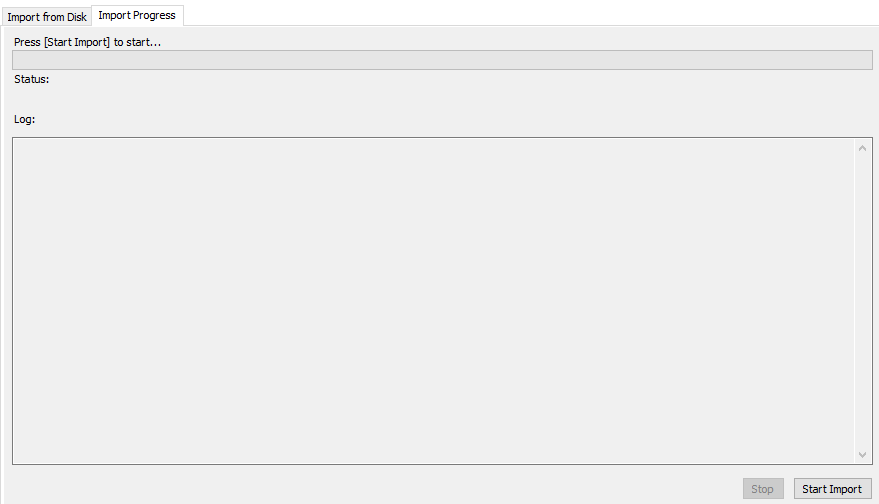 Podemos cerrar el programaInstalación del segundo programa XAMPP.exeAbrimos el programa y damos click en siguiente.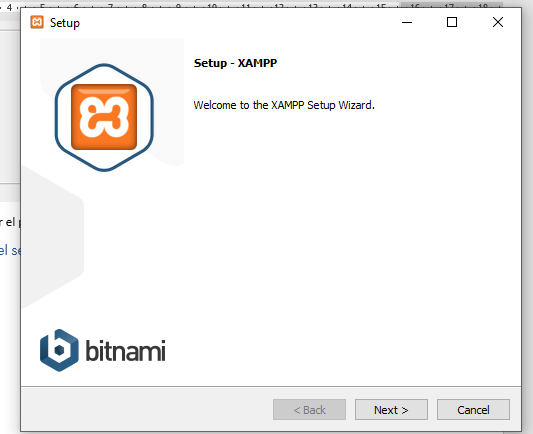 Verificamos que este seleccionado MYSQL y damos click en next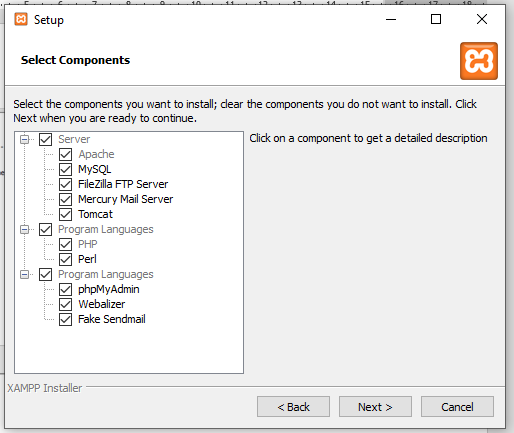 En la siguiente ventana damos next.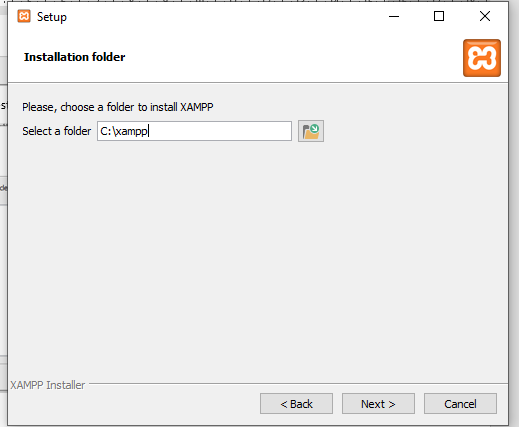 La dos siguientes ventanas, damos click en el botón next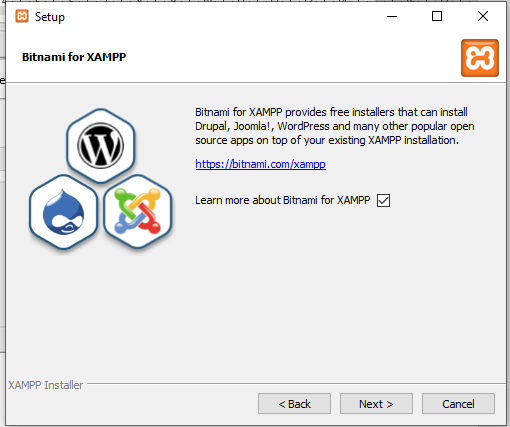 Instalación del programa XAMPP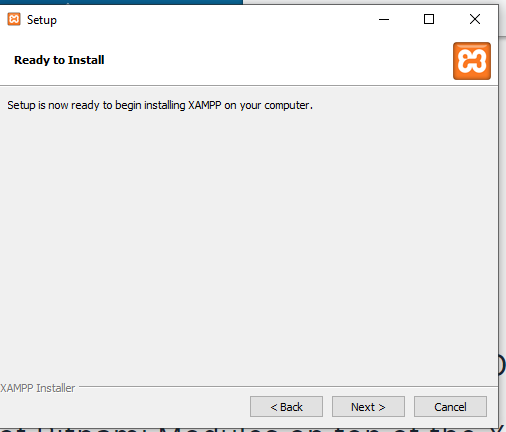 Esperamos a que se termine de instalar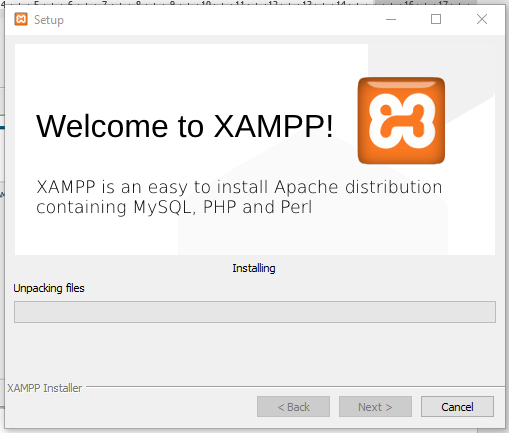 Abrimos el programa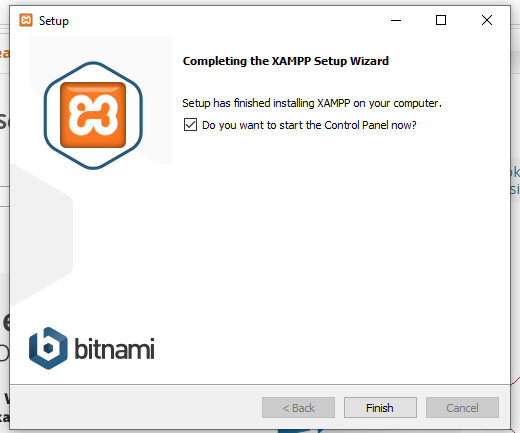 Seleccionamos el idioma ingles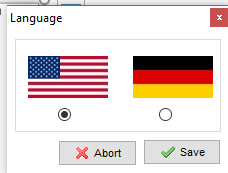 Y ponemos start dando click en el botón del nivel de MYSQL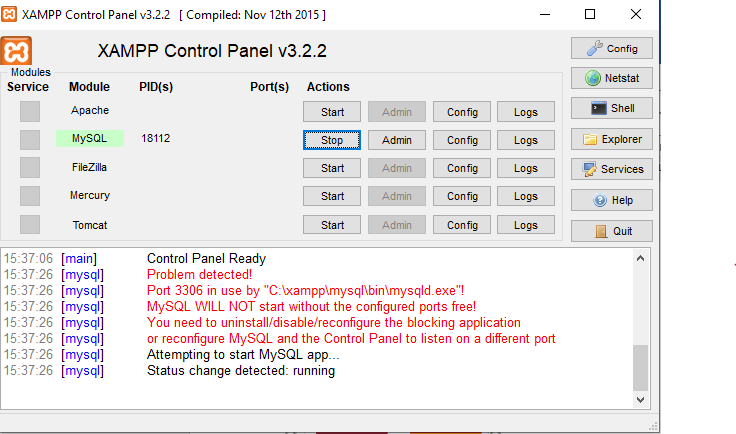 Podrá cerrar el programaInstalación del software educativo EDUKIDSAbre el instalador sistema.exe y seleccionamos el idioma español si es de su preferencia.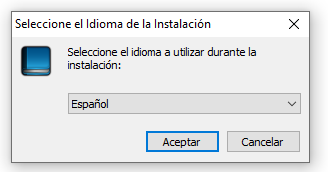 Luego da click en siguiente.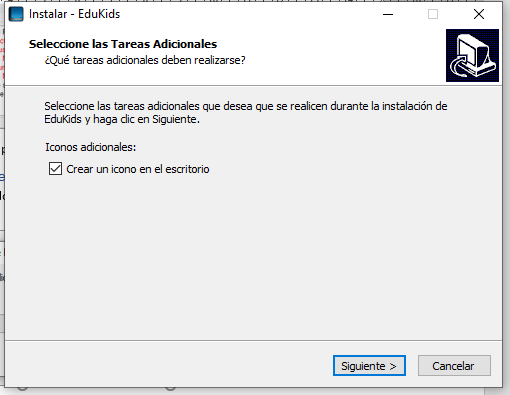 La siguiente ventana le indica si quiere instalar, en este caso da click en el botón instalarInstalación del programa educativo EDUKIDS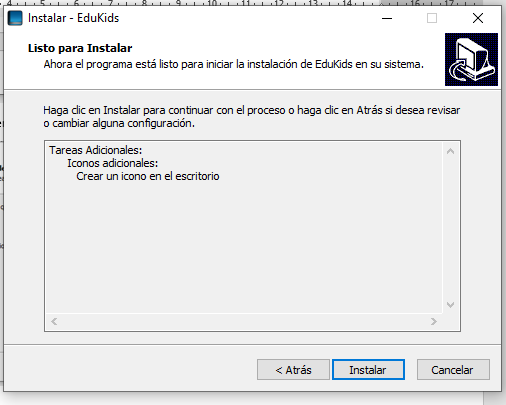 Podemos abrir el programa y divertirse, tiene dos secciones el área de profesor en la cual tendrá un material para aprender lenguaje de señas mediante un diccionario, vocabulario y oraciones simples; y otra área de juegos, juegos desde lo básico como diccionario, vocabulario y aprender a formular oraciones simples.SoporteSi necesitas ayuda con la instalación puede comunicarse:correo electrónico: mishel98reina@gmail.comcelular: 0967767959o a los contactos del laboratorio HCI.